Collins – Receiver Control – HF 8094 and the HF-8054A (21 February 2014)Receiver used:HF-8054A (100 Hz step; External Standard; Remote Kit; 6 KHz filter; 4 Ch. ISB)Cable information (assuming both are within 50 feet of each other)Receiver Addressing (Uses classical BCD) – Only works with the RS-232/RS-485 signalingCheck all your system board options. Using 9600 or 19.200 is recommended for ALE use.It will work with receiver address “0” but it is recommended to use Address 1 as the default.The Audio lines connect straight across between Control unit and the Receiver. On the HF-8094, use the audio input connections (not the “out” connections). Ensure you are connecting the right audio lines to the right locations. It is easy to make a mistake.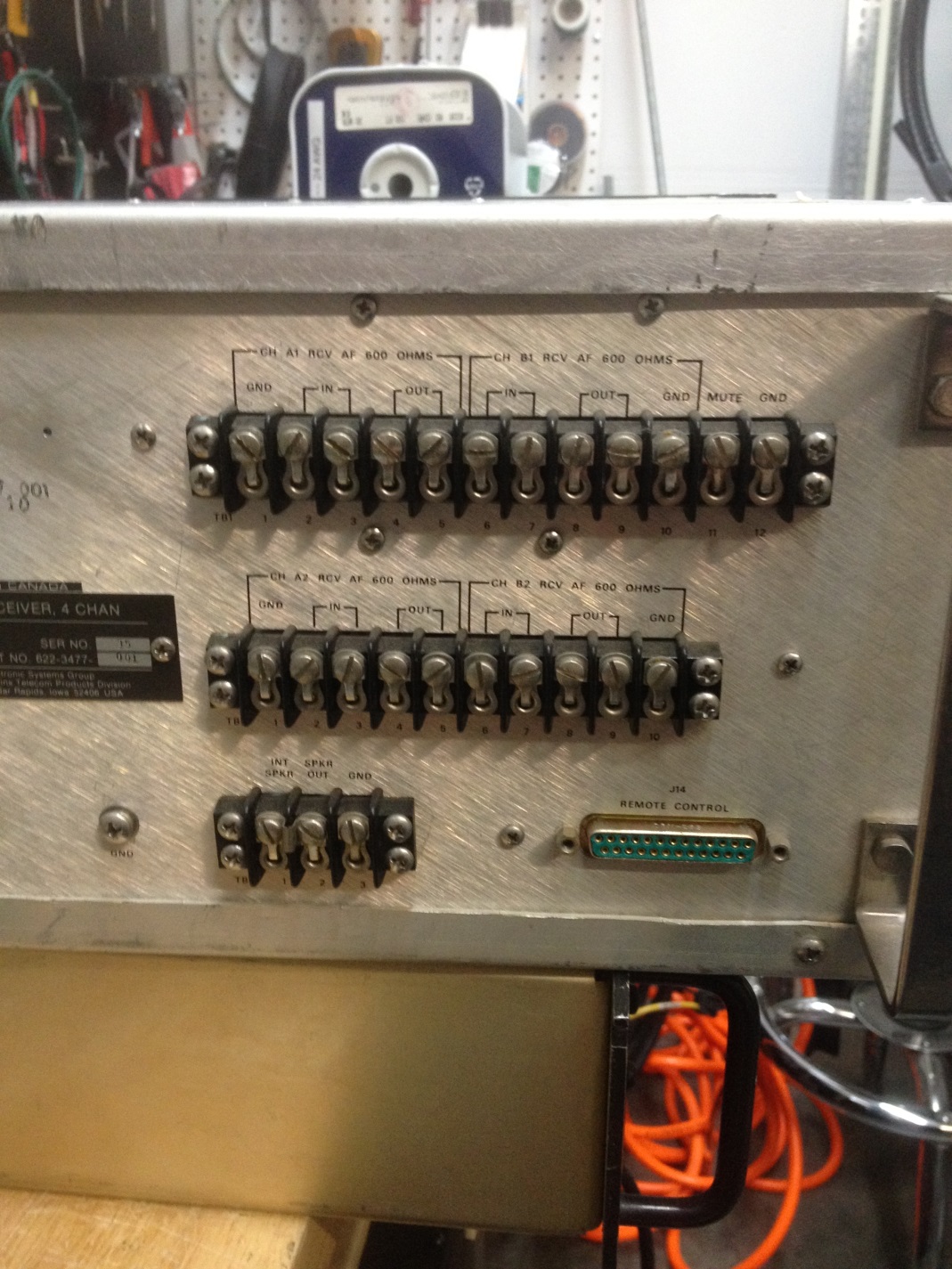 Rear Photo of the HF-8094 Receiver Control systemHF-8094HF-8054FunctionWire Color22ControlBlack1414Control ReturnRed1515Control ShieldBraid33MonitorBlack1616Monitor ReturnRed1717Monitor ShieldBraidN/C8Receiver Address Bit 1Pin 8-22 on ReceiverN/C9Receiver Address Bit 2N/C10Receiver Address Bit 3N/C11Receiver Address Bit 4N/C12Receiver Address Bit 5N/C22Address GroundPin 8-22 on ReceiverN/C24Address GroundAddressBit 1Bit 2Bit 3Bit 4Bit 50OpenOpenOpenOpenOpen1GroundOpenOpenOpenOpen2OpenGroundOpenOpenOpen3GroundGroundOpenOpenOpen4OpenOpenGroundOpenOpen5GroundOpenGroundOpenOpen6OpenGroundGroundOpenOpen7GroundGroundGroundOpenOpen8OpenOpenOpenGroundOpen15GroundGroundGroundGroundOpen